Rządowy Program „ Posiłek w szkole 
i w domu” na rok 2024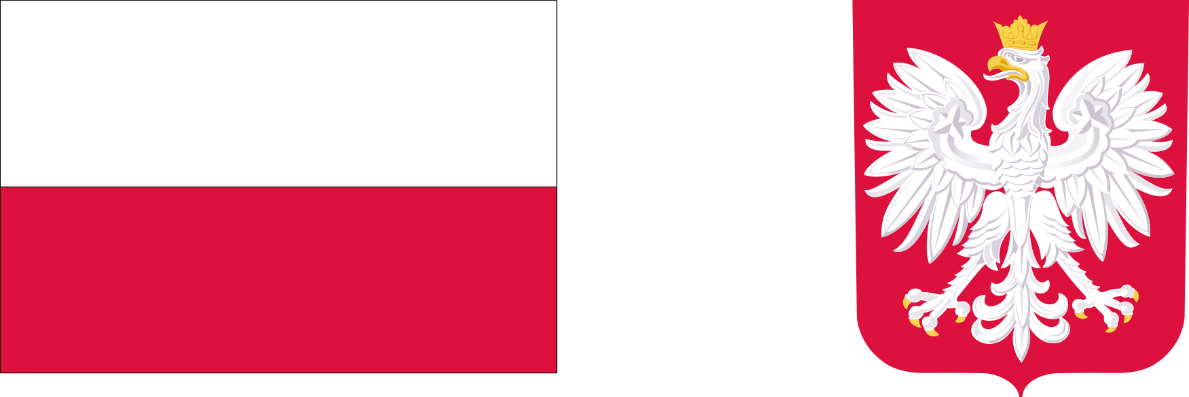 Świadczenie w formie posiłku z wieloletniego rządowego programu „Posiłek w szkole i w domu” na lata 2024-2028 w roku 2024 może być przyznane osobom spełniającym warunki oraz kryterium do otrzymania pomocy określone w ustawie z dnia 12 marca 2004 r.
o pomocy społecznej, jeżeli dochód osoby samotnie gospodarującej, dochód na osobę w rodzinie lub dochód rodziny nie przekracza wysokości 200% kryterium dochodowego określonego w art.8 ust.1 ustawy o pomocy społecznej. Dla osoby samotnie gospodarującej kryterium wynosi 1 552,00 zł, a w przypadku rodziny 1.200,00 zł na podstawie Uchwały NrLVIII/449/2023 Rady Gminy Wietrzychowice 
z dnia 27 listopada 2023 r. roku w sprawie podwyższenia kryterium dochodowego uprawniającego do przyznania nieodpłatnie pomocy w zakresie dożywiania w formie świadczenia pieniężnego w postaci zasiłku celowego na zakup posiłku lub żywności dla osób objętych rządowym programem ,, Posiłek w szkole i w domu” na lata 2024-2028 oraz Uchwały Nr LVIII/450/2023 Rady Gminy Wietrzychowice z dnia 27 listopada 2023 r. w sprawie określenia zasad zwrotu wydatków poniesionych na pomoc w formie posiłku, świadczenia pieniężnego na zakup posiłku lub żywności, świadczenia rzeczowego w postaci produktów żywnościowych dla osób objętych wieloletnim rządowym programem ,, Posiłek w szkole i w domu” na lata 2024-2028. Świadczenie pieniężne z programu „Posiłek w szkole i w domu” na lata 2024-2028 może być przyznane osobom spełniającym warunki otrzymania pomocy określone w ustawie z dnia 12 marca 2004 r. o pomocy społecznej oraz spełniającym kryterium dochodowe 
w wysokości do 200% kryterium dochodowego: osoby samotnie gospodarującej, wynoszącego 1.552,00 zł, a w przypadku rodziny – 1.200,00 zł na podstawie Uchwały Nr LVIII/449/2023 Rady Gminy Wietrzychowice z dnia 27 listopada 2023 r. Gmina Wietrzychowice na realizację Rządowego Programu na 2024 rok uzyskała dotację w wysokości 16.992,00 zł.(data podpisania umowy 24.01.2024). Całkowity koszt programu na rok 2024 wyniesie 56.400,00 zł.